Publicado en Madrid el 08/11/2022 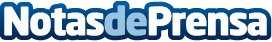 Worko: cómo elegir el mejor forro polar o chaqueta softshell que se adapte a las necesidades del lugar de trabajoLa chaqueta softshell o un forro polar pueden ser el complemento perfecto al uniforme del trabajadorDatos de contacto:Silvia Martínez916 587 779Nota de prensa publicada en: https://www.notasdeprensa.es/worko-como-elegir-el-mejor-forro-polar-o Categorias: Moda Sociedad Logística Consumo Servicios Técnicos http://www.notasdeprensa.es